Worksheets:Put a check mark the things you do for each special occasion.CelebrationsBirthdays:Talk to two classmates and find out when their birthdays are. Ask them questions about their birthdays and write down three facts about each.Describe a special occasion.READING: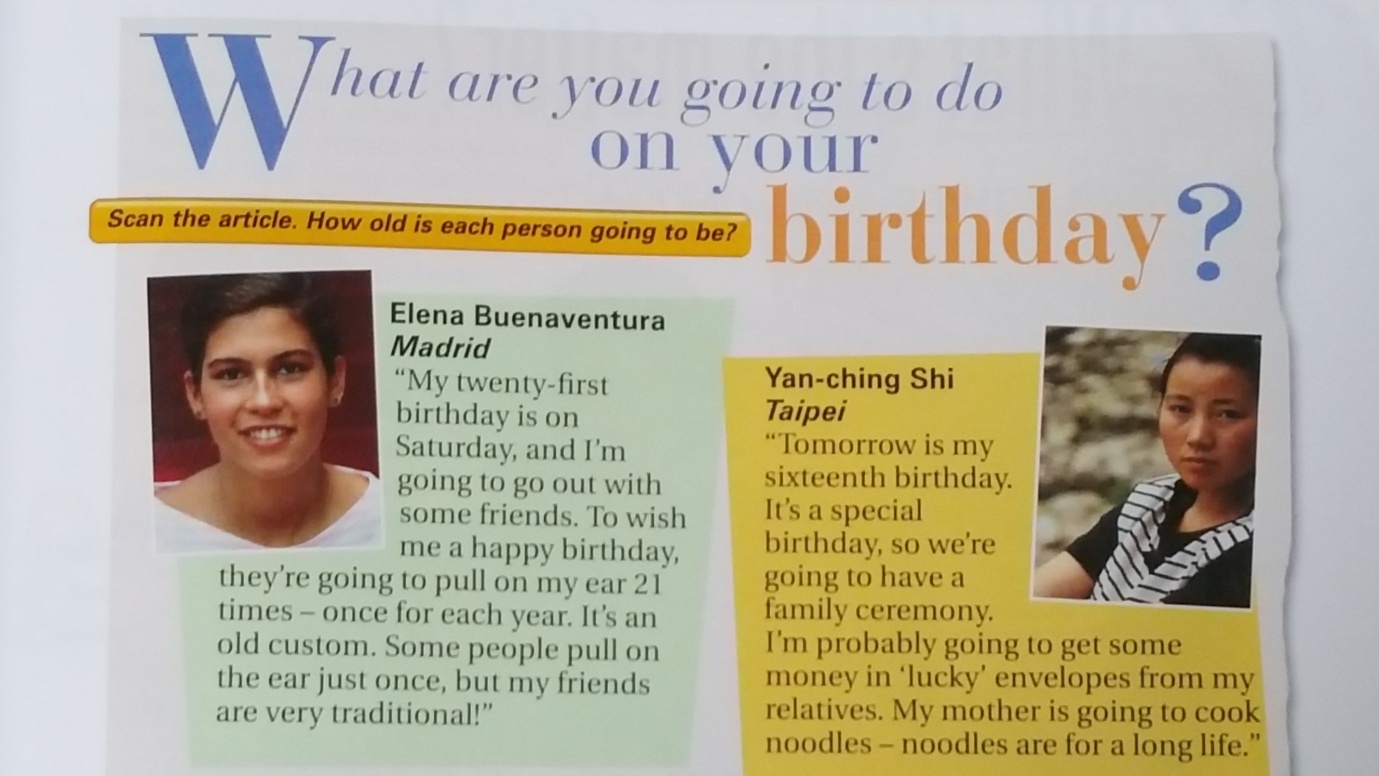 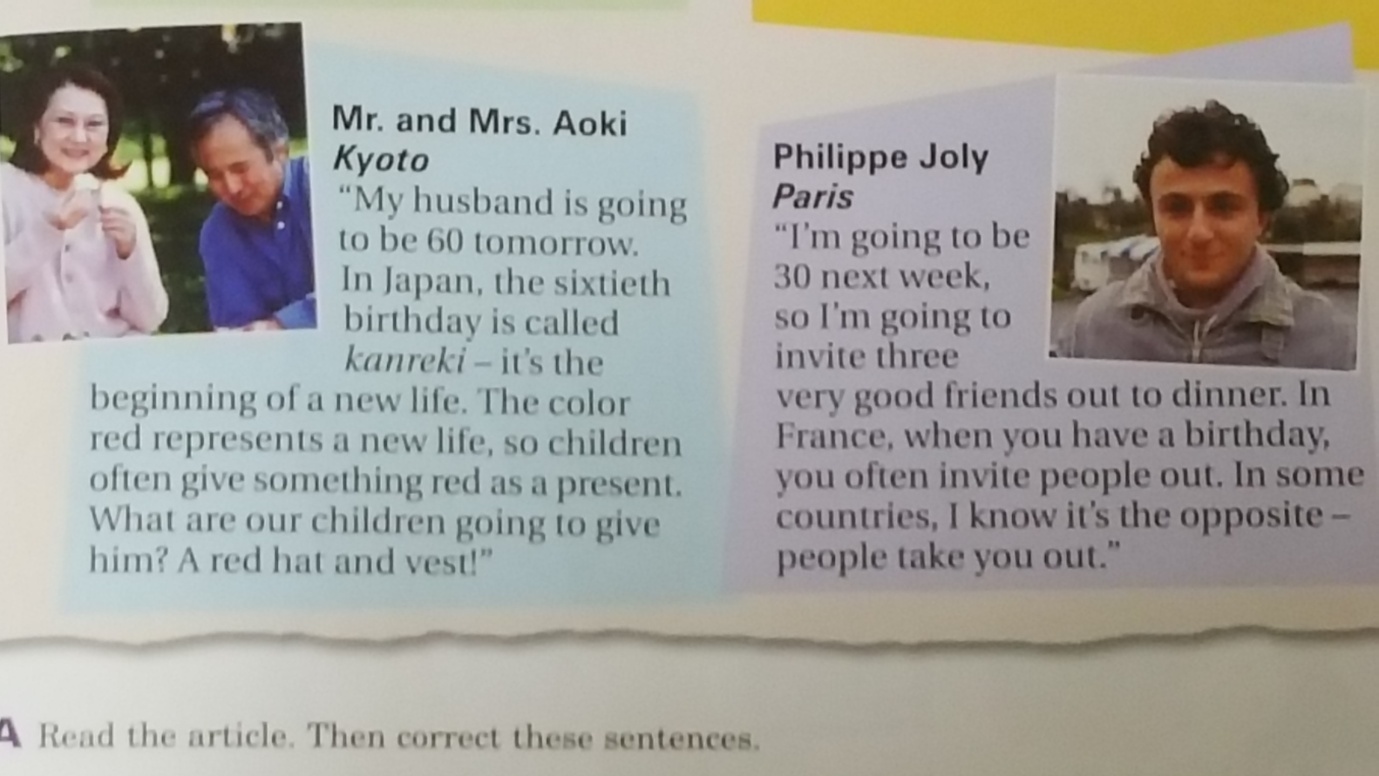 Read the article. Then correct these sentences.To celebrate her birthday, Elena is going to pull on her friends’ ears.Yan- ching is going to cook some noodles on her birthday.On his birthday, Mr. Aoki is going to buy something red.Philippe’s friends are going to take him out to dinner on his birthday.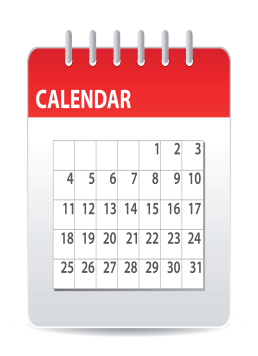 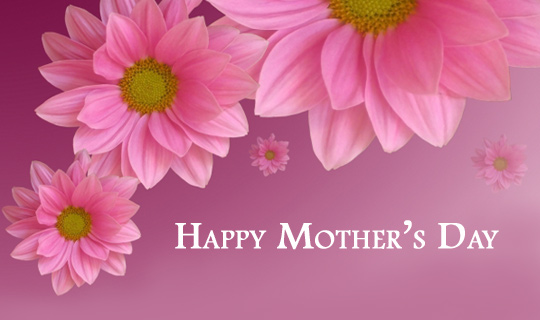 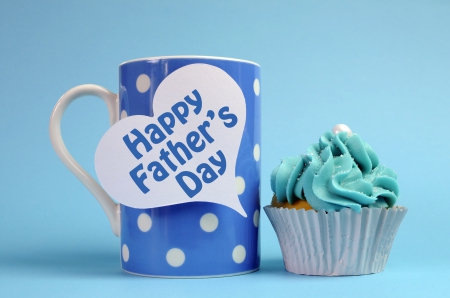 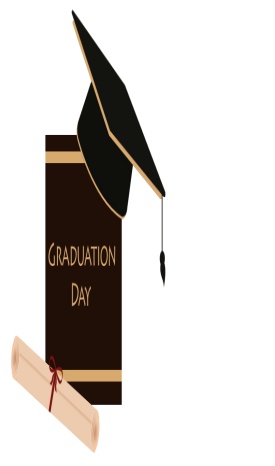 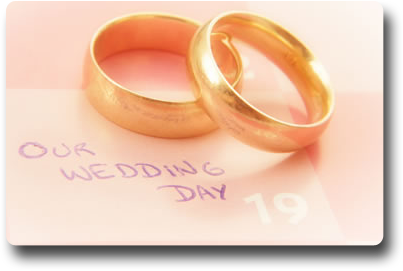 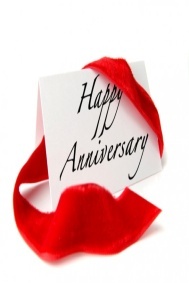 Send cardsGive presentsTake picturesSing songsDanceEat cakeHave a partyHave a picnicEat special foodWear special clothesName BirthdayFact 1Fact 2Fact 3Name BirthdayFact 1Fact 2Fact 3